GUÍA Nº 5AUTOEVALUACIÓN TECNOLOGÍACuartos básicosITEM I.- Lee atentamente las preguntas y marca la alternativa correcta (1 punto c/u)Si quiero crear un objeto tecnológico necesito:   Contar con los materiales necesarios para su construcción u elaborarción.Ver que necesidades cubre el objeto a crear.a y b son correctasLos objetos tecnólogicos nos:Dificultan la vida Complican nuestro diario vivir Facilitan nuestra vida y la mejoranUn computador es una máquina capaz de:Recibir instrucciones a través de algún medioPrenderse solaCrear programas Tres elementos que forman parte de un computador son:  Teclado – Mouse – PantallaPantalla – Teclas –Letras c-  Pantalla – Cables – Internet  Algunos programas computacionales son:Free fire – Clash RoyalWord- Power Point – Excel Paint – Internet – Chrome Power point es:CircuitoProgramaVirusITEM II.- Sopa de letras             Encuentra las siguientes palabras (1 puntos c/u)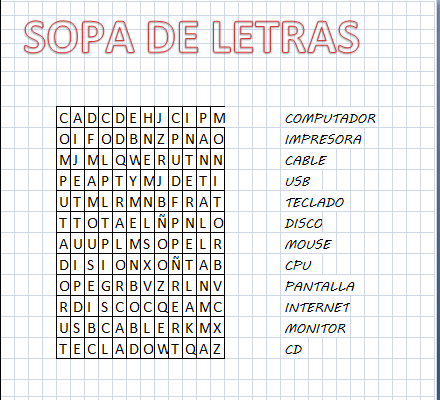 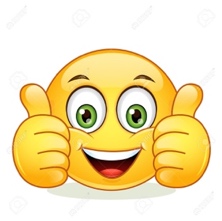     ¡Éxito!Nombre:Curso:4 A B CFecha10 de JunioPuntaje EvaluaciónPuntaje Evaluación18Puntaje de corte (60%):Puntaje de corte (60%):999Puntaje obtenido:Puntaje obtenido:INSTRUCCIONES:-Lee atentamente los enunciados-Piensa bien antes de responder-Esta autoevaluación NO lleva calificación, solo es para ver cuanto has aprendido.-Fecha de entrega: Viernes 05 de Junio-Forma de entrega: Tienes dos alternativas para hacerlo: 1- Enviar este archivo con las alternativas marcadas o destacadas en otro color o 2- Escribir en tu cuaderno o croquera el número de pregunta junto a la alternativa que elegiste y luego sacar una fotografía a la hoja, cualquiera de las dos alternativas que elijas debes enviarla al siguiente correo: karen.meneses@elar.cl  -Confia en tiObjetivos y/o habilidades a evaluar: - Comprende conceptos básicos sobre objetos tecnológicos 